Б О Й О Р О K                                                                                 Р А С П О Р Я Ж Е Н И Е «01» март  2020 й.                             №  3                                        «01»марта 2020г.В соответствии с Распоряжением Правительства Республики Башкортостан от 10.02.2020  №88-р, и  распоряжения Администрации муниципального района Стерлибашевский район Республики Башкортостан, а также в целях обеспечения своевременной и качественной подготовки гидротехнических сооружений, мостов, организаций к пропуску ледохода и подъему уровня воды рек в период весеннего половодья на территории АСП Бакеевский сельсовет, защиты населения и сохранения материальных ценностей на затапливаемых территориях: 1.  Утвердить прилагаемый  состав  противопаводковой  комиссии  по сельскому поселению (Приложение 1).2. Утвердить  прилагаемый  план мероприятий по безаварийному пропуску весеннего паводка -2020  на  территории сельского поселения Бакеевский сельсовет  и  список  закрепленной  техники  для  ликвидации  последствий чрезвычайных ситуаций (Приложение 2,3).3. Руководителю ООО Агрофирма» Правда» создать аварийные  бригады по проведению противопаводковых  работ.4. Организовать  круглосуточное  дежурство  из числа специалистов  хозяйства.5. В кратчайший срок  обеспечить  очистку дорожных полотен  от снега, организовать  защиту мостов  и других сооружений на дорогах на дорогах  от смыва во  время  паводка.6. Контроль   данного распоряжения  оставляю  за  собой. Глава   сельского поселения Бакеевский сельсовет    			   Ф.А.Валишин								Приложение 1								к распоряжению Администрации								сельского поселения Бакеевский								сельсовет  от 01.03.2020года № 3				С О С Т А Впротивопаводковой  комиссии сельского поселения    Бакеевский  сельсоветВалишин Ф.А.    глава  Администрации сельского поселения Бакеевский сельсовет, председатель  комиссииКардава Д.Г.             Директор ООО Агрофирма «Правда»( по согласованию) 	 заместитель председателя  комиссии				Забиров А.З.               управляющий ООО Агрофирма « Правда» секретарь комиссии Валишина Н.Ф.             -заведующая ФАП с.Бакеево,Вильданов Р.Г.	староста с.БакеевоКутлушин М.      	-участковый  полицейскийЗабиров И.М.            -ответственный  за газовое хозяйствоУправляющий делами                                                  Забирова Р.Ф.								Приложение 2                                                      								к распоряжению Администрации                            								сельского поселения Бакеевский								            сельсовет  от 01.03.2020года № 3					П Л А Н  мероприятий по подготовке и проведению паводка 2020 года  в сельском  поселении  Бакеевский  сельсовет		Управляющий делами АСП                               Р.Ф.Забирова
БАШҠОРТОСТАН  РЕСПУБЛИКАҺЫСТӘРЛЕБАШ РАЙОНЫМУНИЦИПАЛЬ РАЙОНЫНЫҢ                                             БАКЫЙ АУЫЛ СОВЕТЫАУЫЛ БИЛӘМӘҺЕХАКИМИӘТЕ453183,Бакый,М.Гэфури, урамы,54тел. (34739)2-42-40, факс (34739) 2-42-40,E-mail admbaki8@rambler. ru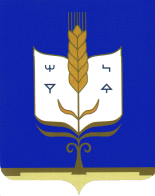  АДМИНИСТРАЦИЯ                                                                                                  СЕЛЬСКОГО ПОСЕЛЕНИЯ                                                                                                                                                                                                                       БАКЕЕВСКИЙ СЕЛЬСОВЕТ                                           МУНИЦИПАЛЬНОГО РАЙОНА                          СТЕРЛИБАШЕВСКИЙ  РАЙОН                               РЕСПУБЛИКИ БАШКОРТОСТАН 453183, Бакый,ул.М.Гафури,54                                                    тел. (34739)2-42-40, факс (34739) 2-35-40,E-mail admbaki8@rambler. ru№ п/пМероприятияСрок исполненияИсполнители1Создать  аварийные  ,спасательные  бригады  по Проведению противопаводковых  работ, для обеспечения  своевременного  вывоза  из затопляемых мест материальных  ценностейдо 15.03.20паводковая комиссия2Проверка и оценка состояния   пруда  д.Нижние Карамалыдо 20.03.2020паводковая комиссия3Проверка  к  началу половодья состояния  дамб, мостов, накопителей и других сооружений; при необходимости очистка от снега и наледи  водосбросов, кюветов и мостовых пролетовдо 20.03.2020паводковая комиссия4Провести  инструктаж всех работников  и специалистов, осуществляющих работы, связанные  с пропуском льда  и половодьядо 20.03.2020.5Укомплектовать аварийные бригады для  проведения аварийных работ техникой, оборудованием и материалами и т д до 22.03.2020.6Организовать  круглосуточное дежурство   в АСП Бакеевский сельсоветна период паводка.7Обеспечение устойчивой  связи администрации СП с хозяйством, учреждениями  на территории СПпостоянно8Обеспечение и завоз медикаментов  для оказания своевременной медицинской помощи:                                    – на периодпаводка9Обеспечение  безопасности движения детей  в школу  и домой во  время  паводкана  период паводка10Завести до начало дорожной распутицы продуктов питания и товары первой необходимостидо 30.03.202011В кратчайшие  сроки  выполнить следующие мероприятия :  по с.Бакеево                                                                                             1.   -организовать очистку  от снега и льда   мосты и канавы   вдоль дорог;                                                                                                        -мост по улице Матросова                                                          -мост по руслу реки «Кундряк»;                                                                                                                                      -мост около д.Новониколаевкана период паводкаДепутаты СП: 2. Организовать круглосуточное дежурство с         привлечением техникина периодпаводка  3. Организовать круглосуточное дежурство с         привлечением техникина периодпаводка